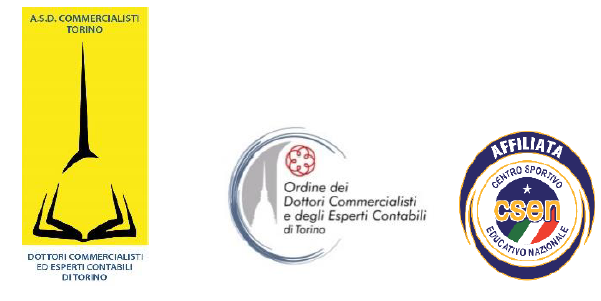 CORSO AUTODIFESA ISTINTIVAScheda di adesioneCOGNOME   .…………………………………………………………………...NOME  ……………………………………………………………………………CODICE FISCALE ……………………………………………………………..DATA DI NASCITA  …………………………………………………………….              RESIDENZA ……………………………………………………………………….              TELEFONO ………………………………………………………………………..  E-MAIL …………………………………………………………………………….Data …………………………………………………………….Firma ……………………………………………….………………………….Si autorizza al trattamento dei dati personali ex artt. 13-14 Reg.to UE 2016/679Firma ……………………………………………….………………………….